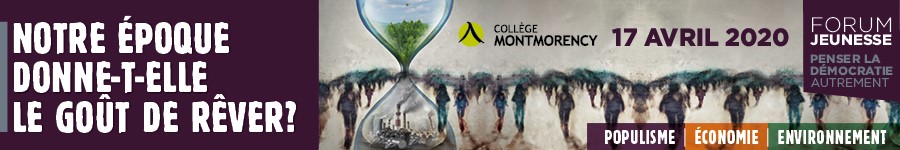 FORMULAIRE D’INSCRIPTION HÉBERGEMENTFaire parvenir votre formulaire avant le 27 mars 2020 INFORMATION ACCOMPAGNATEUR(S) : HÉBERGEMENT BEST WESTERN LAVAL–  16 avril 2020Situé au :  3655 Autoroute des Laurentides Laval 	Tél : 450 681-9000 Tarifs :ACCOMPAGNATEUR(S) : GRATUIT EN OCCUPATION DOUBLEÉTUDIANTS : 25$/PERSONNES, MAXIMUM DE 4 PERSONNES PAR CHAMBRELa chambre inclus : Accès à l’internet WIFI haute vitesse ▪ Un bon petit-déjeuner style Buffet ▪ Appels locaux gratuits ▪ Frigidaire dans toutes les chambres ▪ Café offert dans la chambre ▪ Accès à la piscine intérieure chauffée, ouverte de 9h00 à 21h00; ▪ Stationnement extérieurCHAMBRE(S) ACCOMPAGNATEUR(S) : OCCUPATION DOUBLE   1 chambre 	 2 chambres		 Si vous vous inscrivez seul(e) et vous désirez partager une chambre avec quelqu’un, veuillez écrire votre nom ici :      Tarif : gratuit en occupation double CHAMBRE(S) POUR ÉTUDIANTS : OCCUPATION QUADRUPLE 1 chambre occ. quadruple (max 4 pers.)	 2 chambres occ. quadruple  3 chambres occ. QuadrupleSi vous inscrivez un étudiant ou des étudiants en occ. simple, double ou triple vous serez jumelé. Si vous ne désirez pas être jumelé, des frais s’appliqueront.  	Je désire être jumelé 	Je ne désire pas être jumelé  		Tarif : 25$/pers. /occ. quad. *Veuillez noter qu’un maximum de 4 adultes par chambre est toléré				 SOLDE À PAYER       $S.V.P. FAIRE PARVENIR VOTRE CHÈQUE À L’ORDRE DU COLLÈGE MONTMORENCYÀ ATTENTION DE : Forum démocratie/Service de la vie étudianteCollège Montmorency475, boul. de l’Avenir Laval Qc H7N 5H9Pour information : 450-975-6100 poste 6371Courriel : forumdemocratie@cmontmorency.qc.caRENSEIGNEMENT GÉNÉRAUXRENSEIGNEMENT GÉNÉRAUXNOM DE L’ÉTABLISSEMENT SCOLAIRE ADRESSE COMPLÈTENOM DE L’ACCOMPAGNATEUR (1)NOM DE L’ACCOMPAGNATEUR (2)TITRECOURRIEL (Obligatoire)TÉLÉPHONE (BUREAU)TÉLÉPHONE (CELLULAIRE)